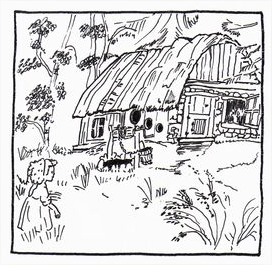 Ces images sont extraites des "albums du père castor" aux éditions Flammarion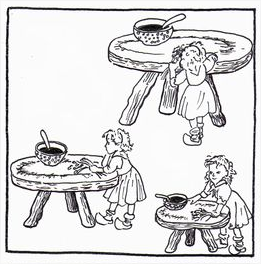 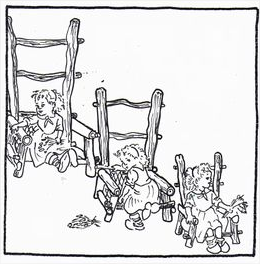 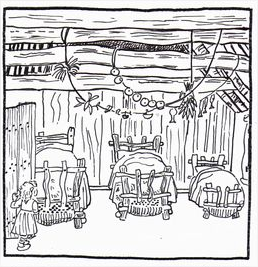 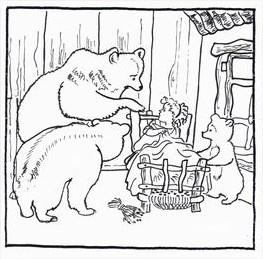 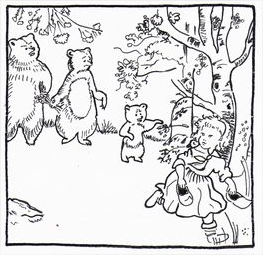 